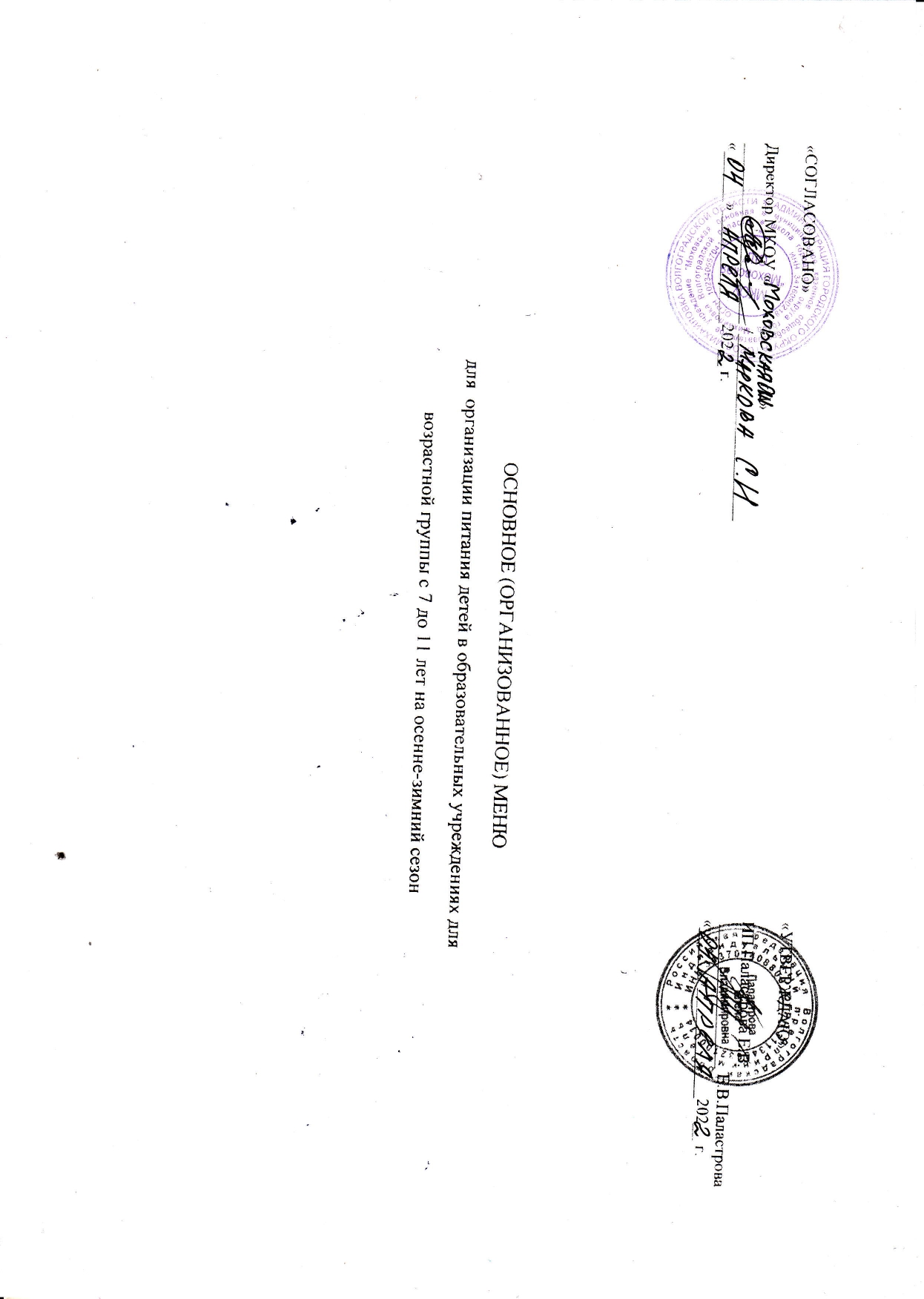 2 день3 день4 день5 день6 день7 день8 день9 день10 день10-ти дневное меню для обеспечения бесплатным  горячим питанием обучающихся  возрастной группы 7-11 лет 1 день10-ти дневное меню для обеспечения бесплатным  горячим питанием обучающихся  возрастной группы 7-11 лет 1 день10-ти дневное меню для обеспечения бесплатным  горячим питанием обучающихся  возрастной группы 7-11 лет 1 день10-ти дневное меню для обеспечения бесплатным  горячим питанием обучающихся  возрастной группы 7-11 лет 1 день10-ти дневное меню для обеспечения бесплатным  горячим питанием обучающихся  возрастной группы 7-11 лет 1 день10-ти дневное меню для обеспечения бесплатным  горячим питанием обучающихся  возрастной группы 7-11 лет 1 день10-ти дневное меню для обеспечения бесплатным  горячим питанием обучающихся  возрастной группы 7-11 лет 1 день10-ти дневное меню для обеспечения бесплатным  горячим питанием обучающихся  возрастной группы 7-11 лет 1 день10-ти дневное меню для обеспечения бесплатным  горячим питанием обучающихся  возрастной группы 7-11 лет 1 деньПрием пищи, наименование блюдаПрием пищи, наименование блюдаМасса порцииПищевые веществаПищевые веществаЭнергети-ческая ценность, ккал№ рецеп-турыСборник рецептурБелки, гЖиры, гУглеводы, гЭнергети-ческая ценность, ккалЗавтракЗавтракЗавтракЗавтракЗавтракЗавтракЗавтракЗавтракЗавтракКаша вязкая молочная рисовая №174Каша вязкая молочная рисовая №174200/55,69,840,6273,21742011Сыр (порциями) №15Сыр (порциями) №15102,22,90,035,3152011Чай с лимоном №377Чай с лимоном №377200/15/70,20,015,061,63772011Хлеб пшеничный Хлеб пшеничный 403,00,219,591,9ТТК № 6Итого за прием пищи:Итого за прием пищи:47711,0012,975,1462ОбедОбедОбедОбедОбедОбедОбедОбедОбедОбедОвощи по сезону (огурец свежий, помидор свежий, капуста квашеная, огурец соленый, помидор соленый, свекла отварная)Овощи по сезону (огурец свежий, помидор свежий, капуста квашеная, огурец соленый, помидор соленый, свекла отварная)601,00,18,325,7ТТК № 1,2,3,4,5Щи из свежей капусты с картофелем №88Щи из свежей капусты с картофелем №882001,54,07,472,28820112011Котлеты рубленые из филе птицы Котлеты рубленые из филе птицы 90/516,220,715,1312,129420112011Каша гречневая рассыпчатая Каша гречневая рассыпчатая 1506,14,827,8178,2341К20162016Напиток лимонный  Напиток лимонный  2000,10,023,797,469920042004Хлеб пшеничныйХлеб пшеничный302,20,214,668,9ТТК № 6Хлеб пеклеванныйХлеб пеклеванный301,90,312,359,4ТТК № 7Итого за прием пищи:Итого за прием пищи:70527,428,5107,6786,5Всего за день:Всего за день:38,441,4182,71 248,5Прием пищи, наименование блюдаМасса порцииПищевые веществаПищевые веществаЭнергети-ческая ценность, ккал№ рецеп-турыСборник рецептурБелки, гЖиры, гУглеводы, гЭнергети-ческая ценность, ккалЗавтракЗавтракЗавтракЗавтракЗавтракЗавтракЗавтракЗавтракКотлета рубленая из птицы №294 П/Ф9014,619,113,5284,72942011Соус томатный №363К300,20,71,513,23632016Макаронные изделия отварные с маслом №2031505,55,733,3206,42032011Чай с сахаром №376200/150,10,014,859,33762011Хлеб пшеничный 302,20,214,668,9ТТК № 6Итого за прием пищи:51522,625,777,7632,5ОбедОбедОбедОбедОбедОбедОбедОбедОвощи по сезону (огурец свежий, помидор свежий, капуста квашеная, огурец соленый, помидор соленый, свекла отварная)601,00,18,325,7ТТК № 1,2,3,4,5Суп картофельный2001,92,015,688,81332004Рагу из чахохбили15012,714,613,9237,82892011Кисель из повидла  2000,10,00,028,2110,36472004Хлеб пшеничный503,70,324,3114,8ТТК № 6Хлеб пеклеванный503,20,420,698,9ТТК № 7Итого за прием пищи:71022,617,4107,9676,3Всего за день:45,243,1185,61 308,8Прием пищи, наименование блюдаМасса порцииПищевые веществаПищевые веществаПищевые веществаЭнергети-ческая ценность, ккал№ рецеп-турыСборник рецептурПрием пищи, наименование блюдаМасса порцииБелки, гЖиры, гУглеводы, гЭнергети-ческая ценность, ккал№ рецеп-турыСборник рецептурЗавтракЗавтракЗавтракЗавтракЗавтракЗавтракЗавтракЗавтракПлов из птицы №29115015,117,827,3329,62912011Чай с лимоном №377200/15/70,20,015,061,63772011Хлеб пшеничный 302,20,214,668,9ТТК № 6Итого за прием пищи:40217,518,056,9460,1Прием пищи, наименование блюдаМасса порцииПищевые веществаПищевые веществаЭнергети-ческая ценность, ккал№ рецеп-турыСборник рецептурБелки, гЖиры, гУглеводы, гЭнергети-ческая ценность, ккалЗавтракЗавтракЗавтракЗавтракЗавтракЗавтракЗавтракЗавтракКаша молочная манная жидкая с маслом   200/55,56,333,6213,13112004Хлеб пшеничный 302,20,214,668,9ТТК № 6Блинчики п/ф со сгущённым молоком 100/207,06,043,10202,6ТТКЧай с сахаром №376200/150,10,014,859,33762011Итого за прием пищи:57014,812,5106,1543,9ОбедОбедОбедОбедОбедОбедОбедОбедСуп из овощей 2001,53,08,968,31352004Тефтели с рисом9011,110,612,7192,63072016Соус томатный300,20,71,513,23632016Макаронные изделия отварныес маслом1505,55,733,3206,42032011Напиток лимонный2000,10,023,797,46992004Хлеб пшеничный403,00,219,591,9ТТК № 6Хлеб пеклеванный301,90,312,359,4ТТК № 7Итого за прием пищи:74023,320,5111,9729,2Всего за день:38,133,02181 273,1Прием пищи, наименование блюдаМасса порцииПищевые веществаПищевые веществаЭнергети-ческая ценность, ккал№ рецеп-турыСборник рецептурБелки, гЖиры, гУглеводы, гЭнергети-ческая ценность, ккалЗавтракЗавтракЗавтракЗавтракЗавтракЗавтракЗавтракЗавтракТефтели рыбные   №239 П/Ф90 13,889,3613,59149,42392011Соус томатный №363К300,20,71,513,23632016Каша гречневая рассыпчатая №341К1506,14,827,8178,23412016Компот из смеси сухофруктов2000,00,019,477,43492011Хлеб пшеничный 403,00,219,591,9ТТК № 6Итого за прием пищи:51023,1815,0681,79510,1ОбедОбедОбедОбедОбедОбедОбедОбедБорщ с капустой и картофелем2001,64,010,484,5822011Фрикадельки из филе птицы909,36,955,851223252016Пюре из бобовых с маслом ( горох)15012,96,5333,42421992015Кисель из повидла2000,10,028,2110,36472004Хлеб пшеничный403,00,219,591,9ТТК № 6Хлеб пеклеванный301,90,312,359,4ТТК № 7Итого за прием пищи:71028,817,98109,65710,10Всего за день:51,9833,04191,441 220,2Прием пищи, наименование блюдаМасса порцииПищевые веществаПищевые веществаЭнергети-ческая ценность, ккал№ рецеп-турыСборник рецептурБелки, гЖиры, гУглеводы, гЭнергети-ческая ценность, ккалЗавтракКаша вязкая молочная из риса и пшена Дружба с маслом №175200/54,568,425,111951752015Сыр (порциями) №15102,22,90,035,3152011Чай с сахаром №376200/150,10,014,859,33762011Хлеб пшеничный 403,00,219,591,9ТТК № 6Итого за прием пищи:4709,8611,559,41381,5ОбедОбедОбедОбедОбедОбедОбедОбедПрием пищи, наименование блюдаМасса порцииПищевые веществаПищевые веществаЭнергети-ческая ценность, ккал№ рецеп-турыСборник рецептурБелки, гЖиры, гУглеводы, гЭнергети-ческая ценность, ккалЗавтракТефтели с рисом №307К П/Ф9011,110,612,7192,63072016Соус томатный №363К300,20,71,513,23632016Каша гречневая рассыпчатая №341К1506,14,827,8178,23412016Компот из сухофруктов № 3492000019,477,43492011Хлеб пшеничный 302,20,214,668,9ТТК № 6Итого за прием пищи:50019,616,376530,3ОбедОбедОбедОбедОбедОбедОбедОбедОвощи по сезону (огурец свежий, помидор свежий, капуста квашеная, огурец соленый, помидор соленый, свекла отварная)601,00,18,325,7ТТК № 1,2,3,4,5Суп картофельный с макаронными изделиями  2002,32,216,194,01032011Котлеты рыбные Любительские  90/511,65,35,9119,03902004Картофель отварной1502,94,723,7148,72032004Компот из смеси сухофруктов2000,00,019,477,43492011Хлеб пшеничный503,70,324,3114,8ТТК № 6Хлеб пеклеванный503,20,420,698,9ТТК № 7Итого за прием пищи:80524,713,1118,3704,2Всего за день:44,329,4194,31 234,5Прием пищи, наименование блюдаМасса порцииПищевые веществаПищевые веществаЭнергети-ческая ценность, ккал№ рецеп-турыСборник рецептурБелки, гЖиры, гУглеводы, гЭнергети-ческая ценность, ккалЗавтракЗавтракЗавтракЗавтракЗавтракЗавтракЗавтракЗавтракПтица отварная  №288 П/Ф100/1017,127,1211,62287,582892011Горох отварной 15012,96,5333,42421992015Чай с лимоном №377200/15/70,20,015,061,63772011Хлеб пшеничный 503,70,324,3114,8ТТК № 6Итого за прием пищи:53233,9213,9584,32705,98ОбедОбедОбедОбедОбедОбедОбедОбедСуп картофельный2001,92,015,688,81332004Котлета рубленая с белокочанной капустой (говядина) №4559011,713,712,0216,94552004Соус томатный №363К300,20,71,513,23632016Макаронные изделия отварные с маслом №2031505,55,733,3206,42032011Кисель из повидла2000,10,028,2110,36472004Хлеб пшеничный403,00,219,591,9ТТК № 6Хлеб пеклеванный402,50,416,579,2ТТК № 7Итого за прием пищи:75024,922,7126,6806,7Всего за день:58,8236,65210,921 512,68Прием пищи, наименование блюдаМасса порцииПищевые веществаПищевые веществаЭнергети-ческая ценность, ккал№ рецеп-турыСборник рецептурБелки, гЖиры, гУглеводы, гЭнергети-ческая ценность, ккалЗавтракЗавтракЗавтракЗавтракЗавтракЗавтракЗавтракЗавтракСуп-лапша домашняя с птицей250/255,1614,526,6264,5113,1142005Хлеб пшеничный 302,20,214,668,9ТТК № 6Оладьи  п/ф со сгущённым молоком 100/207,06,043,10202,6ТТКЧай с сахаром №376200/150,10,014,859,33762011Итого за прием пищи:64014,4620,799,1595,3ОбедОбедОбедОбедОбедОбедОбедОбедОвощи по сезону (огурец свежий, помидор свежий, капуста квашеная, огурец соленый, помидор соленый, свекла отварная)601,00,18,325,7ТТК № 1,2,3,4,5Борщ с капустой и картофелем2001,64,010,484,5822011Фрикадельки из филе птицы9013,9515,98,781813252016Соус томатный300,20,71,513,23632016Каша гречневая рассыпчатая 1506,14,827,8178,23412016Компот из смеси сухофруктов2000,00,019,477,43492011Хлеб пшеничный403,00,219,591,9ТТК № 6Хлеб пеклеванный301,90,312,359,4ТТК № 7Итого за прием пищи:80027,7526,0107,98711,3Всего за день:42,2146,7207,081 306,6Прием пищи, наименование блюдаМасса порцииПищевые веществаПищевые веществаЭнергети-ческая ценность, ккал№ рецеп-турыСборник рецептурБелки, гЖиры, гУглеводы, гЭнергети-ческая ценность, ккалЗавтракКотлеты,  рубленные из филе птицы №294 П/Ф90 14,619,113,5284,72942011Соус томатный №363К300,20,71,513,23632016Макаронные изделия отварные с маслом №2031505,55,733,3206,42032011Компот из сухофруктов № 3492000019,477,43492011Хлеб пшеничный 302,20,214,668,9ТТК № 6Итого за прием пищи:60022,525,782,3650,6ОбедОбедОбедОбедОбедОбедОбедОбедОвощи по сезону (огурец свежий, помидор свежий, капуста квашеная, огурец соленый, помидор соленый, свекла отварная)601,00,18,325,7ТТК № 1,2,3,4,5Суп картофельный с крупой (пшено)2001,91,913,479,41332004Плов из чахохбили  15015,519,027,4340,82912011Напиток лимонный  2000,10,023,797,46992004Хлеб пшеничный503,70,324,3114,8ТТК № 6Хлеб пеклеванный503,20,420,698,9ТТК № 7Итого за прием пищи:71025,421,7109,4731,3Всего за день:47,947,4191,71 381,9ИтогоПищевые веществаПищевые веществаЭнергети-ческая ценность, ккалБелки, гЖиры, гУглеводы, гЭнергети-ческая ценность, ккалИтого за весь период440,17374,891903,1512 662,28Среднее значение за период44,0037,50190,301 266,00Сборник рецептур на продукцию для обучающихся во всех образовательных учреждениях / Под ред. М.П. Могильного и В.А. Тутельяна. - М.:ДеЛи плюс, 2011. - 544с.Сборник рецептур на продукцию для обучающихся во всех образовательных учреждениях / Под ред. М.П. Могильного и В.А. Тутельяна. - М.:ДеЛи плюс, 2015. - 544с.Сборник рецептур на продукцию для обучающихся во всех образовательных учреждениях / Под ред. М.П. Могильного и В.А. Тутельяна. - М.:ДеЛи плюс, 2011. - 544с.Сборник рецептур на продукцию для обучающихся во всех образовательных учреждениях / Под ред. М.П. Могильного и В.А. Тутельяна. - М.:ДеЛи плюс, 2015. - 544с.Сборник рецептур на продукцию для обучающихся во всех образовательных учреждениях / Под ред. М.П. Могильного и В.А. Тутельяна. - М.:ДеЛи плюс, 2011. - 544с.Сборник рецептур на продукцию для обучающихся во всех образовательных учреждениях / Под ред. М.П. Могильного и В.А. Тутельяна. - М.:ДеЛи плюс, 2015. - 544с.Сборник рецептур на продукцию для обучающихся во всех образовательных учреждениях / Под ред. М.П. Могильного и В.А. Тутельяна. - М.:ДеЛи плюс, 2011. - 544с.Сборник рецептур на продукцию для обучающихся во всех образовательных учреждениях / Под ред. М.П. Могильного и В.А. Тутельяна. - М.:ДеЛи плюс, 2015. - 544с.Сборник рецептур на продукцию для обучающихся во всех образовательных учреждениях / Под ред. М.П. Могильного и В.А. Тутельяна. - М.:ДеЛи плюс, 2011. - 544с.Сборник рецептур на продукцию для обучающихся во всех образовательных учреждениях / Под ред. М.П. Могильного и В.А. Тутельяна. - М.:ДеЛи плюс, 2015. - 544с.Сборник рецептур и кулинарных изделий для предприятий общественного питания при общеобразовательных школах / Под ред. В.Т. Лапшиной. - М.: Хлебпродинформ, 2004. - 640с.Сборник рецептур и кулинарных изделий для предприятий общественного питания при общеобразовательных школах / Под ред. В.Т. Лапшиной. - М.: Хлебпродинформ, 2004. - 640с.Сборник рецептур и кулинарных изделий для предприятий общественного питания при общеобразовательных школах / Под ред. В.Т. Лапшиной. - М.: Хлебпродинформ, 2004. - 640с.Сборник рецептур и кулинарных изделий для предприятий общественного питания при общеобразовательных школах / Под ред. В.Т. Лапшиной. - М.: Хлебпродинформ, 2004. - 640с.Сборник рецептур и кулинарных изделий для предприятий общественного питания при общеобразовательных школах / Под ред. В.Т. Лапшиной. - М.: Хлебпродинформ, 2004. - 640с.Сборник рецептур блюд и кулинарных изделий для обучающихся образовательных организаций. Сборник технических нормативов. ФГФУ НЦЗД Минздрава России, НИИ ГиОЗДиП / под редакцией член-корр. РАН, д.м.н., профессора В.Р. Кучмы - М.: Издатель Научный центр здоровья детей, 2016. - 560 с.Сборник рецептур блюд и кулинарных изделий для обучающихся образовательных организаций. Сборник технических нормативов. ФГФУ НЦЗД Минздрава России, НИИ ГиОЗДиП / под редакцией член-корр. РАН, д.м.н., профессора В.Р. Кучмы - М.: Издатель Научный центр здоровья детей, 2016. - 560 с.Сборник рецептур блюд и кулинарных изделий для обучающихся образовательных организаций. Сборник технических нормативов. ФГФУ НЦЗД Минздрава России, НИИ ГиОЗДиП / под редакцией член-корр. РАН, д.м.н., профессора В.Р. Кучмы - М.: Издатель Научный центр здоровья детей, 2016. - 560 с.Сборник рецептур блюд и кулинарных изделий для обучающихся образовательных организаций. Сборник технических нормативов. ФГФУ НЦЗД Минздрава России, НИИ ГиОЗДиП / под редакцией член-корр. РАН, д.м.н., профессора В.Р. Кучмы - М.: Издатель Научный центр здоровья детей, 2016. - 560 с.Сборник рецептур блюд и кулинарных изделий для обучающихся образовательных организаций. Сборник технических нормативов. ФГФУ НЦЗД Минздрава России, НИИ ГиОЗДиП / под редакцией член-корр. РАН, д.м.н., профессора В.Р. Кучмы - М.: Издатель Научный центр здоровья детей, 2016. - 560 с.Таблицы химического состава и калорийности российских продуктов питания: Справочник. - М.: ДеЛи принт, 2008. - 276с. Скурихин И.М., Тутельян В.А.Таблицы химического состава и калорийности российских продуктов питания: Справочник. - М.: ДеЛи принт, 2008. - 276с. Скурихин И.М., Тутельян В.А.Таблицы химического состава и калорийности российских продуктов питания: Справочник. - М.: ДеЛи принт, 2008. - 276с. Скурихин И.М., Тутельян В.А.Таблицы химического состава и калорийности российских продуктов питания: Справочник. - М.: ДеЛи принт, 2008. - 276с. Скурихин И.М., Тутельян В.А.Таблицы химического состава и калорийности российских продуктов питания: Справочник. - М.: ДеЛи принт, 2008. - 276с. Скурихин И.М., Тутельян В.А.